Publicado en BARCELONA el 23/06/2017 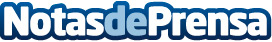 Purina anima a las empresas españolas a ser Pet Friendly en el día mundial de llevar tu mascota al trabajoDesde el año pasado, las oficinas de Purina en Castellbisbal (Barcelona) tienen en marcha el proyecto Pets@Work, una iniciativa de la compañía que permite a los empleados llevar a sus mascotas al trabajo. Según un estudio de la Universidad de Virginia, la presencia de los perros en la oficina aumenta la moral y reduce el estrés, independientemente de que la mascota sea propia o de un compañero
Datos de contacto:CARMEN ORTEGA MONASTERIONota de prensa publicada en: https://www.notasdeprensa.es/purina-anima-a-las-empresas-espanolas-a-ser Categorias: Nacional Sociedad Cataluña Mascotas Recursos humanos Oficinas Universidades http://www.notasdeprensa.es